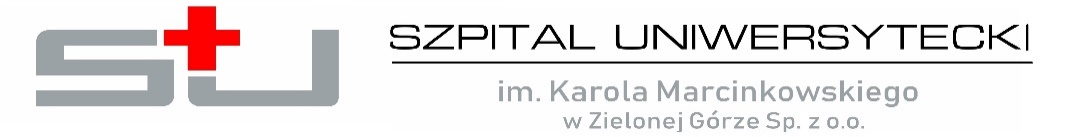 Nr referencyjny: TI.265.1.2023		Zielona Góra, dnia 14.08.2023 r.Zapytanie ofertowe1. Przedmiot  zamówienia.Przedmiotem zamówienia o wartości szacunkowej nieprzekraczającej 130 000 złotych jest: Zakup dodatkowego wyposażenia - sprzęt komputerowy w ramach projektu pn.: "Przebudowa  i modernizacja Klinicznego Oddziału Anestezjologii 
i Intensywnej Terapii oraz Klinicznego Oddziału Okulistycznego w Szpitalu Uniwersyteckim w Zielonej Górze Sp. z o.o." współfinansowanego ze środków Europejskiego Funduszu Rozwoju Regionalnego w ramach Regionalnego Programu Operacyjnego - Lubuskie 2020, Oś priorytetowa 9 "Infrastruktura społeczna", Działanie 9.1. "Infrastruktura zdrowotna i usług społecznych", "Poddziałanie 9.1.1. "Infrastruktura zdrowotna i usług społecznych - projekty realizowane poza formułą ZIT", na podstawie umowy o dofinansowanie nr RPLB.09.01.01-08.0002/20-00.Zamówienie obejmuje:Laptop (fabrycznie nowy) z oprogramowaniem – 4 szt.Kod CPV:30213100-6 Komputery przenośne48000000-8 Pakiety oprogramowania i systemy informatyczneSzczegółowe wymagania dotyczące przedmiotu zamówienia przedstawiono w załączniku nr 2 (formularz cenowo-techniczny stanowiący opis przedmiotu zamówienia) oraz w załączniku  nr 3 (wzór umowy) do niniejszego Zapytania ofertowego. 2. Termin realizacji  umowy w sprawie zamówienia – do 24.09.2023 r.3. Miejsce i sposób oraz termin składania ofert cenowych.3.1. Wykonawca zamierzający wziąć udział w postępowaniu o udzielenie zamówienia publicznego, zobowiązany jest posiadać konto na platformie zakupowej. Zarejestrowanie i utrzymanie konta na platformie zakupowej oraz korzystanie z platformy jest bezpłatne.3.2.	Wykonawca składa ofertę na stronie prowadzonego postępowania: https://platformazakupowa.pl/transakcja/W celu prawidłowego złożenia oferty Wykonawca powinien skorzystać z instrukcji zamieszczonej na stronie platformy zakupowej pod adresem: https://platformazakupowa.pl/strona/45-instrukcje.3.3.	Wykonawca, za pośrednictwem platformazakupowa.pl może przed upływem terminu do składania wycofać ofertę. Sposób dokonywania wycofania oferty zamieszczono w instrukcji zamieszczonej na stronie internetowej pod adresem: https://platformazakupowa.pl/strona/45-instrukcje3.4. Maksymalny rozmiar jednego pliku przesyłanego za pośrednictwem dedykowanych formularzy do: złożenia, zmiany, wycofania oferty wynosi 150 MB.3.5. Oferta musi być sporządzona w języku polskim, w formie elektronicznej lub w postaci elektronicznej opatrzonej podpisem kwalifikowanym, podpisem zaufanym lub podpisem osobistym w formacie danych: .pdf, .doc, .docx, .rtf, xps, .odt, .xls, .jpg (.jpeg), .xml. ze szczególnym wskazaniem na .pdf .3.6. Ofertę wraz z wymaganymi załącznikami należy złożyć w terminie do dnia 24.08.2023 r. do godziny 08:00.3.7. Otwarcie ofert nastąpi w dniu 24.08.2023 r. o godzinie 08:05 w siedzibie Zamawiającego za pomocą  systemu teleinformatycznego – Platformy poprzez  ich odszyfrowanie.4. Kompletna oferta cenowa powinna zawierać:4.1. Formularz oferty cenowej – wypełniony zgodnie ze wzorem przedstawionym w załączniku nr 1 do niniejszego zapytania;4.2. Formularz cenowo-techniczny – załącznik nr 2 do niniejszego zapytania ofertowego;4.3. Oświadczenie o braku powiązań osobowych, organizacyjnych i kapitałowych – załącznik nr 4 do niniejszego zapytania ofertowego;4.4. Odpis lub informację z Krajowego Rejestru Sądowego, Centralnej Ewidencji i Informacji o Działalności Gospodarczej lub innego właściwego rejestru,                     w celu potwierdzenia, że osoba działająca w imieniu Wykonawcy jest umocowana do jego reprezentowania;4.5. Pełnomocnictwo ustanowione do reprezentowania Wykonawcy w przypadku, gdy umocowanie nie wynika z dokumentów, o których mowa w punkcie4.4. oraz w przypadku wykonawców wspólnie ubiegających się o udzielenie zamówienia publicznego. Pełnomocnictwo należy dołączyć w oryginale                       w takiej samej formie, jak składana oferta, tj. w formie elektronicznej (opatrzonej kwalifikowanym podpisem elektronicznym) lub w postaci elektronicznej opatrzonej podpisem zaufanym lub podpisem osobistym). Dopuszcza się także złożenie elektronicznej kopii (skanu) pełnomocnictwa sporządzonego uprzednio w formie pisemnej, w formie elektronicznego poświadczenia sporządzonego stosownie do art. 97 §2 ustawy
z dnia 14 lutego 1991 r. – Prawo o notariacie, które to poświadczenie notariusz opatruje kwalifikowanym podpisem elektronicznym, bądź też poprzez opatrzenie skanu pełnomocnictwa sporządzonego uprzednio w formie pisemnej kwalifikowanym podpisem, podpisem zaufanym lub podpisem osobistym mocodawcy. 5. Warunki udziału w postępowaniu, określone przez Zamawiającego:Zamawiający nie stawia warunków udziału w postępowaniu.6. Informacja na temat możliwości składania oferty wspólnej (przez dwa lub więcej podmiotów) 6.1. Wykonawcy wspólnie ubiegający się o zamówienie muszą ustanowić pełnomocnika do reprezentowania ich w postępowaniu o udzielenie zamówienia albo reprezentowania w postępowaniu i zawarcia umowy w sprawie zamówienia publicznego – nie dotyczy spółki cywilnej, o ile upoważnienie/pełnomocnictwo do występowania w imieniu tej spółki wynika z dołączonej do oferty umowy spółki bądź wszyscy wspólnicy podpiszą ofertę.6.2. Wykonawcy tworzący jeden podmiot przedłożą wraz z ofertą stosowne pełnomocnictwo – nie dotyczy spółki cywilnej, o ile upoważnienie/pełnomocnictwo do występowania w imieniu tej spółki wynika z dołączonej do oferty umowy spółki bądź wszyscy wspólnicy podpiszą ofertę.	Uwaga:	Pełnomocnictwo, o którym mowa powyżej może wynikać albo z dokumentu pod taką samą nazwą, albo z umowy podmiotów składających wspólnie ofertę.6.3. Oferta musi być podpisana w taki sposób, by prawnie zobowiązywała wszystkich Wykonawców występujących wspólnie (przez każdego z Wykonawców lub pełnomocnika).6.4. Wszelka korespondencja prowadzona będzie wyłącznie z podmiotem występującym jako pełnomocnik Wykonawców składających wspólną ofertę.7. Informacja o obowiązku osobistego wykonania przez wykonawcę kluczowych zadań7.1. Zamawiający nie zastrzega obowiązku wykonania przez Wykonawcę kluczowych zadań. Wykonawca może powierzyć wykonanie części zamówienia podwykonawcy.7.2. Wykonawca, który zamierza wykonywać zamówienie przy udziale podwykonawcy, musi wskazać w Formularzu oferty – Załącznik nr 1 do Zapytania ofertowego, jaką część (zakres zamówienia) wykonywać będzie w jego imieniu podwykonawca oraz podać nazwę (firmę) podwykonawcy jeżeli jest znana na etapie składania ofert. Powierzenie wykonania części zamówienia podwykonawcom nie zwalnia Wykonawcy z odpowiedzialności za należyte wykonanie tego zamówienia.Kryteria oceny ofert.8.1. Przy wyborze najkorzystniejszej oferty Zamawiający będzie kierował się następującymi kryteriami: Cena ofertowa 	– 80 pktOkres gwarancji	 – 20 pktSposób oceny ofertWartość punktowa zostanie ustalona na podstawie następujących obliczeń:Składnik A  – dotyczy kryterium „cena ofertowa”. Maksymalna ilość punktów jaką można uzyskać w kryterium „cena ofertowa” wynosi 80 pkt;Najniższa cena ofertyWartość punktowa = ----------------------------------- x 80 pktcena  oferty badanej  Składnik  B – dotyczy kryterium „ okres gwarancji” (maksymalna ilość punktów jaką można uzyskać w kryterium „okres gwarancji” wynosi 20 punktów), gdzie: „ilość punktów uzyskana przez ofertę” oznacza ilość punktów ustalonych dla badanej oferty zgodnie z poniższymi zasadami:- 24 miesiące od podpisania protokołu instalacji – 0 pkt- 36 miesięcy od podpisania protokołu instalacji – 5 pkt- 48 miesięcy od podpisania protokołu instalacji – 10 pkt- 60 miesięcy i dłużej od podpisania protokołu instalacji – 20 pktWykonawca nie może zaoferować okresu gwarancji krótszego niż 24 miesiące liczonych od dnia podpisania protokołu instalacji. Podanie krótszego okresu gwarancji, niż wymagany przez Zamawiającego, skutkować będzie odrzuceniem oferty. Zamawiający nie stawia górnej granicy okresu gwarancji, jednakże maksymalny okres gwarancji punktowany przez Zamawiającego wynosi 60 miesięcy. W przypadku wskazania okresu gwarancji dłuższego niż 60 miesięcy, Wykonawca otrzyma 20 punktów.Okres gwarancji Wykonawca zobowiązany jest wskazać w formularzu cenowo-technicznym. Zaoferowany przez Wykonawców okres gwarancji musi być wyrażony w pełnych miesiącach. Jako najkorzystniejszą Zamawiający wybierze ofertę, która uzyska najwyższą ilość punktów (NLP) obliczoną wg poniższego wzoru:NLP = A + BNLP – najwyższa liczba punktówA - liczba punktów uzyskanych w kryterium – cena ofertowa,B - liczba punktów uzyskanych w kryterium – okres gwarancjiPrzy obliczaniu punktów, Zamawiający zastosuje zaokrąglenie do dwóch miejsc po przecinku według zasady, że trzecia cyfra po przecinku od 5 w górę powoduje zaokrąglenie drugiej cyfry po przecinku w górę o 1. Jeśli trzecia cyfra po przecinku jest mniejsza niż 5, to druga cyfra po przecinku nie ulega zmianie.Najkorzystniejszą ofertą będzie oferta, która uzyska największą ilość punktów w oparciu o ww. kryteria oceny ofert.Jeżeli nie będzie można dokonać wyboru oferty najkorzystniejszej ze względu na to, że dwie lub więcej ofert otrzyma taką samą punktację, Zamawiający spośród tych ofert wybierze ofertę z najniższą ceną, a jeżeli zostały złożone oferty o takiej samej cenie, Zamawiający wezwie Wykonawców, którzy złożyli te oferty, do złożenia w terminie przez siebie określonym ofert dodatkowych.Jeżeli złożono ofertę, której wybór prowadziłby do powstania u Zamawiającego obowiązku podatkowego zgodnie z przepisami o podatku od towarów 
i usług, Zamawiający w celu oceny takiej oferty doliczy do przedstawionej w niej ceny podatek od towarów i usług, który miałby obowiązek rozliczyć zgodnie z tymi przepisami.Przesłanki odrzucenia ofert:Treść oferty nie odpowiada treści zapytania ofertowego.Oferta zawiera błędy w obliczeniu ceny wskutek zastosowania nieprawidłowej stawki VAT.Oferta została podpisana przez osoby nieumocowane prawnie.Złożenie oferty stanowi czyn nieuczciwej konkurencji w rozumieniu przepisów o zwalczaniu nieuczciwej konkurencji.Oferta zawiera rażąco niską cenę lub koszt w stosunku do przedmiotu zamówienia.Oferta zawiera błędy w obliczeniu ceny lub kosztu.Oferta jest nieważna na podstawie odrębnych przepisów.10. Zamawiający zastrzega sobie możliwość:A.  prowadzenia negocjacji w zakresie obniżenia ceny najkorzystniejszej oferty,B.  unieważnienia postępowania na każdym etapie niniejszego zapytania ofertowegoOsoby  uprawnione  do porozumiewania  się  z  wykonawcami:Mateusz Sybal, Maciej Jankowski, Joanna PiotrowskaW  załączeniu:Formularz oferty cenowej – załącznik nr 1,Formularz cenowo-techniczny – załączniki nr 2,Wzór umowy – załącznik nr 3,Oświadczenie o braku powiązań osobowych, organizacyjnych i kapitałowych – załącznik nr 4.ZAMAWIAJĄCY:Dyrektor ds. LecznictwaAntoni CiachPodpis na oryginaleZałącznik nr 1 do zapytania ofertowegoSzpital Uniwersyteckiim. Karola Marcinkowskiegow Zielonej Górze sp. z o. o.ul. Zyty 26, 65-046 Zielona GóraFORMULARZ OFERTY CENOWEJDane dotyczące Wykonawcy:Oferuję/emy  wykonanie  przedmiotu  zamówienia określonego w załączniku nr 2 do Zapytania ofertowego na: Zakup dodatkowego wyposażenia - sprzęt komputerowy w ramach projektu pn.: "Przebudowa  i modernizacja Klinicznego Oddziału Anestezjologii i Intensywnej Terapii oraz Klinicznego Oddziału Okulistycznego w Szpitalu Uniwersyteckim w Zielonej Górze Sp. z o.o." współfinansowanego ze środków Europejskiego Funduszu Rozwoju Regionalnego w ramach Regionalnego Programu Operacyjnego - Lubuskie 2020, Oś priorytetowa 9 "Infrastruktura społeczna", Działanie 9.1. "Infrastruktura zdrowotna i usług społecznych", "Poddziałanie 9.1.1. "Infrastruktura zdrowotna i usług społecznych - projekty realizowane poza formułą ZIT", na podstawie umowy o dofinansowanie nr RPLB.09.01.01-08.0002/20-00.Cena ofertowa zamówienia (podana cyfrowo):Netto: ……………………………… złBrutto:	……………………………… zł(w tym ……... % podatku VAT)Niżej podaną część/zakres zamówienia, wykonywać będą w moim imieniu podwykonawcy/dostawcy:Oświadczam/y ponadto, że:A. W przypadku wyboru mojej/ naszej oferty, zobowiązuję/emy się do zawarcia umowy (zgodnej ze wzorem przedstawionym w załączniku nr 3 do zapytania ofertowego) w miejscu i terminie wyznaczonym przez Zamawiającego.B. Dysponuję/emy wiedzą i doświadczeniem w zakresie realizacji przedmiotu zamówienia oraz dysponuję/emy zdolnościami technicznymi lub zawodowymi oraz zdolnościami ekonomicznymi lub finansowymi zapewniającymi wykonanie przedmiotu zamówienia.C. Oświadczam/y, że spełniam/y warunki udziału w niniejszym postępowaniu.Zobowiązuję/emy się do realizacji przedmiotu zamówienia w okresie:  24.09.2023 r.Termin związania niniejszą ofertą wynosi 30 dni kalendarzowych licząc od terminu składania ofert.Wyrażam/y zgodę na przetwarzanie danych osobowych zawartych w ofercie dla potrzeb niezbędnych do realizacji procedury wyboru Wykonawcy i przyjmuję do wiadomości, że administratorem danych osobowych jest Szpital Uniwersytecki im. Karola Marcinkowskiego w Zielonej Górze sp. z. o. o. (*)Oświadczam, że ja jako Wykonawca oraz Wykonawca wspólnie ubiegający się o udzielenie zamówienia publicznego nie podlegam/nie podlegamy wykluczeniu z postępowania na podstawie art. 7 ust. 1 ustawy z dnia 13 kwietnia 2022 r. o szczególnych rozwiązaniach w zakresie przeciwdziałania wspieraniu agresji na Ukrainę oraz służących ochronie bezpieczeństwa narodowego (Dz. U. poz. 835).(*)Zgodnie z art. 13 ust. 1 i 2 rozporządzenia Parlamentu Europejskiego i Rady (UE) 2016/679 z dnia 27 kwietnia 2016 r.  w sprawie ochrony osób fizycznych w związku z przetwarzaniem danych osobowych i w sprawie swobodnego przepływu takich danych oraz uchylenia dyrektywy 95/46/WE (ogólne rozporządzenie o ochronie danych)(Dz. Urz. UE L 119 z 04.05.2016, str. 1), dalej „RODO”, Zamawiający informuje, że: Administratorem danych osobowych jest Szpital Uniwersytecki im. Karola Marcinkowskiego w Zielonej Górze sp. z o.o. z siedzibą w Zielonej Górze, 65-046 Zielona Góra, ul. Zyty 26; Inspektorem ochrony danych osobowych u Zamawiającego jest Pan Jakub Lipiński, adres e- ail:nu@szpital.zgora.pl, telefon: 68/ 329 62 11; Dane osobowe przetwarzane będą na podstawie art. 6 ust. 1 lit. c RODO w celu związanym z niniejszym postępowaniem o udzielenie zamówienia publicznego; Odbiorcami danych osobowych będą osoby lub podmioty, którym udostępniona zostanie dokumentacja postępowania w oparciu o art. 8 oraz art. 96 ust. 3 ustawy;   Dane osobowe Wykonawcy będą przechowywane, zgodnie z art. 97 ust. 1 ustawy, przez okres 4 lat od dnia zakończenia postępowania o udzielenie zamówienia, a jeżeli czas trwania umowy przekracza 4 lata, okres przechowywania obejmuje cały czas trwania umowy; W odniesieniu do danych osobowych decyzje nie będą podejmowane w sposób zautomatyzowany, stosownie do art. 22 RODO; Wykonawca posiada:7.1. na podstawie art. 15 RODO prawo dostępu do swoich danych osobowych;7.2. na podstawie art. 16 RODO prawo do sprostowania swoich danych osobowych;7.3. na podstawie art. 18 RODO prawo żądania od administratora ograniczenia przetwarzania danych osobowych z zastrzeżeniem przypadków, o których mowa w art. 18 ust. 2 RODO;  7.4. prawo do wniesienia skargi do Prezesa Urzędu Ochrony Danych Osobowych, gdy uzna, że przetwarzanie jego danych osobowych narusza przepisy RODO;8. Wykonawcy nie przysługuje:8.1. w związku z art. 17 ust. 3 lit. b, d lub e RODO prawo do usunięcia danych osobowych;8.2. prawo do przenoszenia danych osobowych, o którym mowa w art. 20 RODO;8.3.na podstawie art. 21 RODO prawo sprzeciwu, wobec przetwarzania danych osobowych, gdyż podstawą prawną przetwarzania danych osobowych Wykonawcy jest art. 6 ust. 1 lit. c RODO.Załącznik nr 4 do zapytania ofertowego. OŚWIADCZENIEo braku powiązań osobowych, organizacyjnych i kapitałowychJa/My, niżej podpisany/-a/-i,. . . . . . . . . . . . . . . . . . . . . . . . . . . . . . . . . . . . . . . . . . . . . . . . . . . . . . . . . . . . . . . . . . . . . . . . . . . . . . . . . . . (imię i nazwisko)działając w imieniu i na rzecz:. . . . . . . . . . . . . . . . . . . . . . . . . . . . . . . . . . . . . . . . . . . . . . . . . . . . . . . . . . . . . . . . . . . . . . . . . . . . . . . . . . . (nazwa Wykonawcy). . . . . . . . . . . . . . . . . . . . . . . . . . . . . . . . . . . . . . . . . . . . . . . . . . . . . . . . . . . . . . . . . . . . . . . . . . . . . . . . . . . (adres siedziby Wykonawcy)Przystępując do postępowania wynikającego z Zapytania Ofertowego – Zakup dodatkowego wyposażenia - sprzęt komputerowy w ramach projektu pn.: "Przebudowa  i modernizacja Klinicznego Oddziału Anestezjologii i Intensywnej Terapii oraz Klinicznego Oddziału Okulistycznego w Szpitalu Uniwersyteckim w Zielonej Górze Sp. z o.o." współfinansowanego ze środków Europejskiego Funduszu Rozwoju Regionalnego w ramach Regionalnego Programu Operacyjnego - Lubuskie 2020, Oś priorytetowa 9 "Infrastruktura społeczna", Działanie 9.1. "Infrastruktura zdrowotna i usług społecznych", "Poddziałanie 9.1.1. "Infrastruktura zdrowotna i usług społecznych - projekty realizowane poza formułą ZIT", na podstawie umowy o dofinansowanie nr RPLB.09.01.01-08.0002/20-00.oświadczam/- y, że nasza firma nie jest powiązana z Zamawiającym w sposób opisany w zapytaniu ofertowym. (Przez powiązania kapitałowe lub osobowe rozumie się wzajemne  powiązania między Zamawiającym lub osobami upoważnionymi do zaciągania zobowiązań w imieniu Zamawiającego lub osobami wykonującymi w imieniu Zamawiającego czynności związane z przygotowaniem i przeprowadzeniem procedury wyboru wykonawcy a Wykonawcą, polegające w szczególności na:a) uczestniczeniu w spółce jako wspólnik spółki cywilnej lub spółki osobowej, 
b) posiadaniu co najmniej 10 % udziałów lub akcji, 
c) pełnieniu funkcji członka organu nadzorczego lub zarządzającego, prokurenta, pełnomocnika,
d) pozostawaniu w związku małżeńskim, w stosunku pokrewieństwa lub powinowactwa w linii prostej, pokrewieństwa drugiego stopnia lub powinowactwa drugiego stopnia w linii bocznej lub w stosunku przysposobienia, opieki lub kurateli.)									. . . . . . . . . . . . . . . . . . . . . . . . . . . . . . . . . . . . . . . . . . .									 (czytelny podpis upoważnionej osoby)Nazwa (firma) WykonawcyAdres WykonawcyNr REGON, NIP, KRStelefon/faxe-mailL.p.Część/zakres zamówienia Nazwa (firma) podwykonawcy/dostawcy, NIP, KRS1.2.